 HALF TERMLY CURRICULUM OVERVIEW Autumn Term (1) 2022 Year 5   Skill for Success – Resilience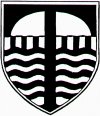 Week	      	             1                             2                         3                         4                             5                            6		             7	DATE 5/09/22(4 days)12/09/2219/09/2226/09/223/10/223/10/2210/10/22(4 days)17/10/22Events21/9 Y5 Garden day28/9 Year 6 Junior Life Skills12/10 INSET DAY (Goose Fair Day) 20/10 Harvest Festival at St. Eustachius’ Church Visits and Visitors7/9 Stannary Brass Band to visit years 5 / 620/9  Individual school photosEnglishBeowulf – FictionConsider how authors have developed characters and settings.Draft and write by selecting appropriate grammar and vocabulary.Use a wide range of devices to build cohesion within and across paragraphs.Use semi-colons to mark boundaries between clauses.Expand noun phrases.Beowulf – FictionConsider how authors have developed characters and settings.Draft and write by selecting appropriate grammar and vocabulary.Use a wide range of devices to build cohesion within and across paragraphs.Use semi-colons to mark boundaries between clauses.Expand noun phrases.Beowulf – FictionConsider how authors have developed characters and settings.Draft and write by selecting appropriate grammar and vocabulary.Use a wide range of devices to build cohesion within and across paragraphs.Use semi-colons to mark boundaries between clauses.Expand noun phrases.Beowulf – FictionConsider how authors have developed characters and settings.Draft and write by selecting appropriate grammar and vocabulary.Use a wide range of devices to build cohesion within and across paragraphs.Use semi-colons to mark boundaries between clauses.Expand noun phrases.Jungle survival guide – Non FictionWrite instructions about how to survive, either in a familiar setting (e.g. how to survive Christmas) or in an extreme environment (link to wider curriculum)Jungle survival guide – Non FictionWrite instructions about how to survive, either in a familiar setting (e.g. how to survive Christmas) or in an extreme environment (link to wider curriculum)Jungle survival guide – Non FictionWrite instructions about how to survive, either in a familiar setting (e.g. how to survive Christmas) or in an extreme environment (link to wider curriculum)Jungle survival guide – Non FictionWrite instructions about how to survive, either in a familiar setting (e.g. how to survive Christmas) or in an extreme environment (link to wider curriculum)Phonics/ Spellings dailyHave a go sheetsletter string ‘ough’ough grapheme‘silent’ lettersStrategies for learning words with ‘silent’ lettersEtymologyWords ending-ible & -ableHomophonesHomophonesStrategies for learning homophonesStrategies for learning statutory spelling list & personal spellingsBooks for Life (focus books)Tom’s Midnight Garden – Phillipa PearceTom’s Midnight Garden – Phillipa PearceTom’s Midnight Garden – Phillipa PearceTom’s Midnight Garden – Phillipa PearceTom’s Midnight Garden – Phillipa PearceThe Lake Isle of Innisfree – WB YeatsThe Lake Isle of Innisfree – WB YeatsThe Lake Isle of Innisfree – WB YeatsMathsNumber Sense 5.1Pupils can represent and explain the multiplicative nature of the number system, understanding how to multiply and divide by 10, 100 and 1000. Pupils make appropriate decisions about when to use their understanding of counting, place value and rounding for solving problems including adding and subtracting.Number Sense 5.1Pupils can represent and explain the multiplicative nature of the number system, understanding how to multiply and divide by 10, 100 and 1000. Pupils make appropriate decisions about when to use their understanding of counting, place value and rounding for solving problems including adding and subtracting.Number Sense 5.1Pupils can represent and explain the multiplicative nature of the number system, understanding how to multiply and divide by 10, 100 and 1000. Pupils make appropriate decisions about when to use their understanding of counting, place value and rounding for solving problems including adding and subtracting.Additive Reasoning 5.2Pupils can solve addition and subtraction problems in different contexts, appropriately choosing and using number facts, understanding of place value and mental and written methods. They can explaintheir decision making and justify their solutions.Additive Reasoning 5.2Pupils can solve addition and subtraction problems in different contexts, appropriately choosing and using number facts, understanding of place value and mental and written methods. They can explaintheir decision making and justify their solutions.Additive Reasoning 5.2Pupils can solve addition and subtraction problems in different contexts, appropriately choosing and using number facts, understanding of place value and mental and written methods. They can explaintheir decision making and justify their solutions.Additive Reasoning 5.2Pupils can solve addition and subtraction problems in different contexts, appropriately choosing and using number facts, understanding of place value and mental and written methods. They can explaintheir decision making and justify their solutions.Multiplicative Reasoning 5.3 Pupils can solve problems involving multiplication and division in different contexts, appropriately choosing and using number facts, understandingof place value and mental and written methods. They can explain their decision making and justify their solutions.No Nonsense Maths dailyadditive composition of 10 for other numbersUse additive composition of 10 for other numbersAdding and subtracting 1s, 10s, 100s & 1000sAdding and subtracting 1s, 10s, 100s & 1000sApplying understanding of adding and subtracting with 4 digit numbersApplying understanding of adding and subtracting with 4 digit numbersApplying understanding of adding and subtracting with 4 digit numbersUse counting in 7s and place value to count in larger stepsScience Earth and SpaceRelative sizes of Earth, Sun & MoonMovement of Earth and the other planets relative to the sun How Earth rotates to create day and nightUnderstanding how Earth orbits the Sun creating seasonsMoon orbits Earth / phases of MoonMoon orbits Earth / phases of MoonThe Sun and the starsThe planets of the Solar systemIs Pluto a planet?Art Drawing techniques Master techniques in drawing to create A-S letter with appropriate perspective in size and with vine / serpent entwiningMaster techniques in drawing to create A-S letter with appropriate perspective in size and with vine / serpent entwiningExplore A-S period colours.Use watercolour to create a wash for backgroundExplore A-S period colours.Use watercolour to create a wash for backgroundUse close observation to focus on paint techniques, texture and colour, reinforcing secondary and tertiary colour mixingUse close observation to focus on paint techniques, texture and colour, reinforcing secondary and tertiary colour mixingUse close observation to focus on paint techniques, texture and colour, reinforcing secondary and tertiary colour mixingUse close observation to focus on paint techniques, texture and colour, reinforcing secondary and tertiary colour mixingHistoryAnglo-Saxons/VikingWho were the Anglo-Saxons?Anglo-Saxon Laws and JusticeWho were the Vikings? Early  raids The ‘Great Viking Army’ invasion and Danegeld The legacy of Alfred the GreatThe legacy of Alfred the GreatHow Athelstan became the first King of EnglandHow the death of Edward the Confessor led to the end of Anglo-Saxon ruleComputing / Online SafetyOn-line safetyAge restrictionsOn-line safetyDisinformation, misinformation & hoaxesCreate folder and save PowerPointCreate/adjust text boxesChange font size/style. Add slides. Adjust backgroundCut and paste appropriate imagesCut and paste appropriate imagesAdd transitions and effects to image and textAdd hyperlinksAdd sound and video effects to engage audienceMusicCharanga Freestyle – Stop!Music – listen and respond to the song‘Stop Bullying’Learn the songLearn to sing the songCreate own verse Create own verseCreate own versePractice song with new versesPractice song with new versesMusician of the month –September: Stevie Wonder                 October: Tracy ChapmanSeptember: Stevie Wonder                 October: Tracy ChapmanSeptember: Stevie Wonder                 October: Tracy ChapmanSeptember: Stevie Wonder                 October: Tracy ChapmanSeptember: Stevie Wonder                 October: Tracy ChapmanSeptember: Stevie Wonder                 October: Tracy ChapmanSeptember: Stevie Wonder                 October: Tracy ChapmanSeptember: Stevie Wonder                 October: Tracy ChapmanPeripetetic MusicWeekly Clarinet tuitionWeekly Clarinet tuitionWeekly Clarinet tuitionWeekly Clarinet tuitionWeekly Clarinet tuitionWeekly Clarinet tuitionWeekly Clarinet tuitionWeekly Clarinet tuitionPEInvasion games: Attack and defendStance and passDribble, passProtect the ballSpace awareAttack & defenceAttack & defencePlay the gamePlay the gamePEJasmine – Unit 1 PersonalThrow TennisSend & receiveThrow TennisSend & receiveThrow TennisBall chasingEndballSend & receiveEndballMarking opponentsEndballMarking opponentsEndballCreating spaceEndballTeam gamePersonal, Social, Health  Economic and Relationships and Sex educationSkill for success- resilienceWhat does this mean and what does it look like?Skill for success- resilienceHealth and prevention: Learning about personal hygiene & the facts and science relating to immunisation and vaccinationBeing Safe: We are learning how to respond appropriately to adults in different situations and how to get help if we need it.Mental well-being (emotions)Learning how to judge what we are feeling and how to deal with it.Mental well-being (emotions)Learning how to judge what we are feeling and how to deal with it.Mental well-being (emotions)Mental well-being (self care)Learning how to recognise different community groups and how to seek help if we need it.REThe character of God in BibleCharacter of God in ‘This is Amazing Grace’Why it’s important to think of God as lovingProphecies and fulfilments in BibleRelevance of Christmas to ChristiansRelevance of Christmas to ChristiansAdvertising ChristmasPresent Christmas advertisementFrenchI can ask and answer several questions about myself.I can recall numbers 1 to 10I can say and read numbers 0 to 20I can remember days and monthsI can say and write the names of rooms in my schoolI can say and write the names of rooms in my schoolI can say and write nouns for classroom items.I can say and write nouns for classroom items.Garden Days21.9.22Team building games, shelter building, fire lighting, Viking weaving.